Some non-Turkish registered yachts in Turkey have had problems with extending their stay in Turkey or not to be able to clear out  from Turkey as their 5 years staying permit is expired.Maybe few SXK members are having similar problems and with the attached ministry announcement, this problem is solved.According to the Tourism Ministry Announcement dated 14th October 2020, the 5 years duration permit period is extended till 31st May 2021 for the privately owned non-Turkish registered yachts that they have entered Turkey starting from 01.01.2015 and also already 5 years extended yachts.Any non-Turkish registered yacht in Turkey will have no problem with the authorities in Turkey even if 5 years’ time limit is already completed.The attached ministry announcement clearly says that;·       Privately owned none-Turkish registered yachts that has entered in to Turkey after 01.01.2015or·       Privately owned none-Turkish registered yachts that their stay in Turkish waters already extended by the ministry permit further 5 years and even this extended permit period is expired before 31st May 2021,All above yachts are allowed and have permit to stay in Turkey until 31st May 2021 without giving any notice or application to the Turkish authorities.You can circulate the attachment, unfortunately it is in Turkish and the above translation if it is clear enough, on the SXK web site if you think it is informative for the club members.Kindest regards,Hasan KaçmazRepresentative at Antalya, TurkeyPhone 00 90 532 441 7616e-mail hasan@east-med.com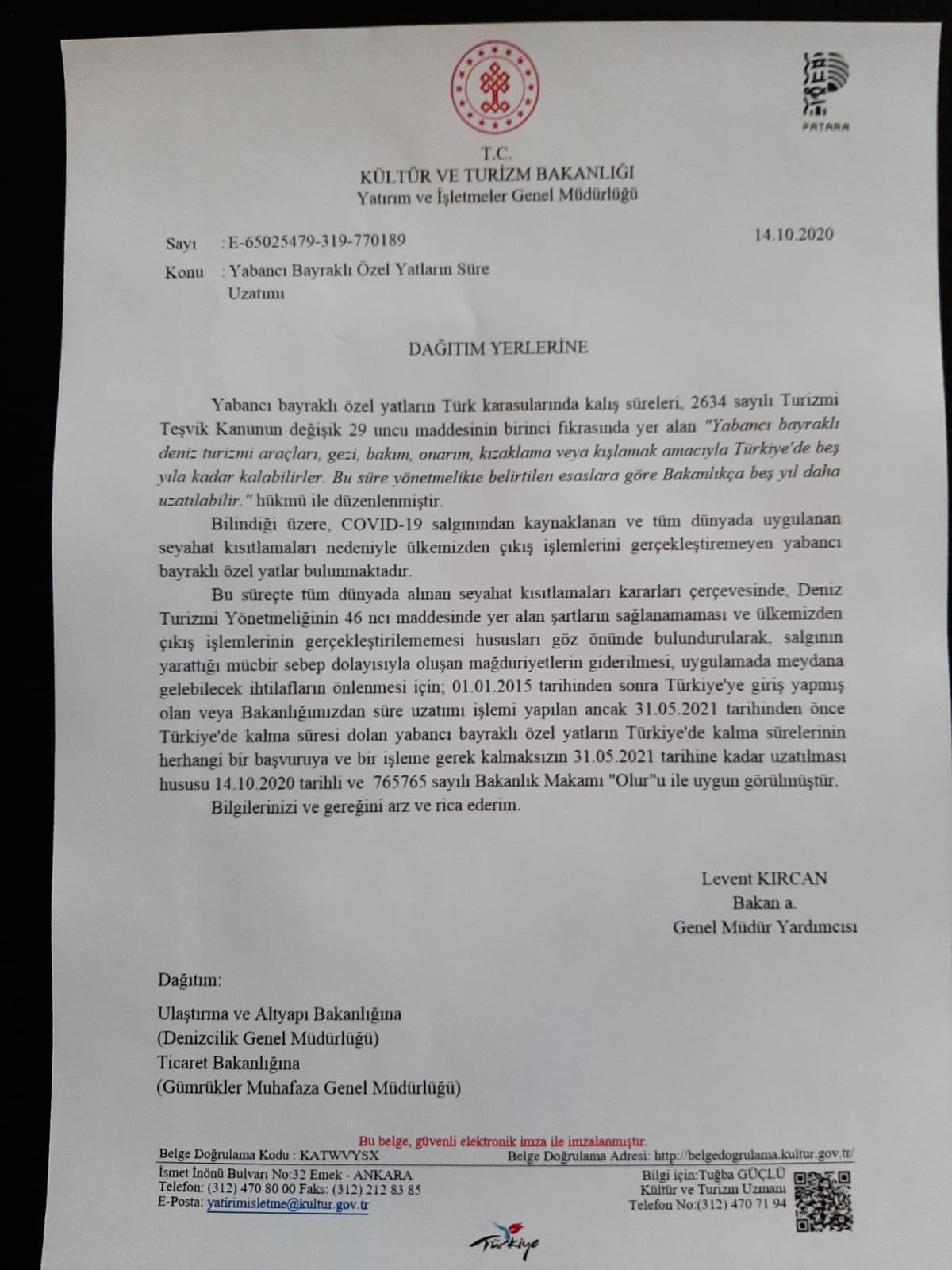 